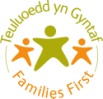 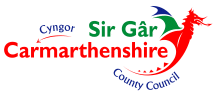 Families FirstTÎM CAMAU BACH Referral Form 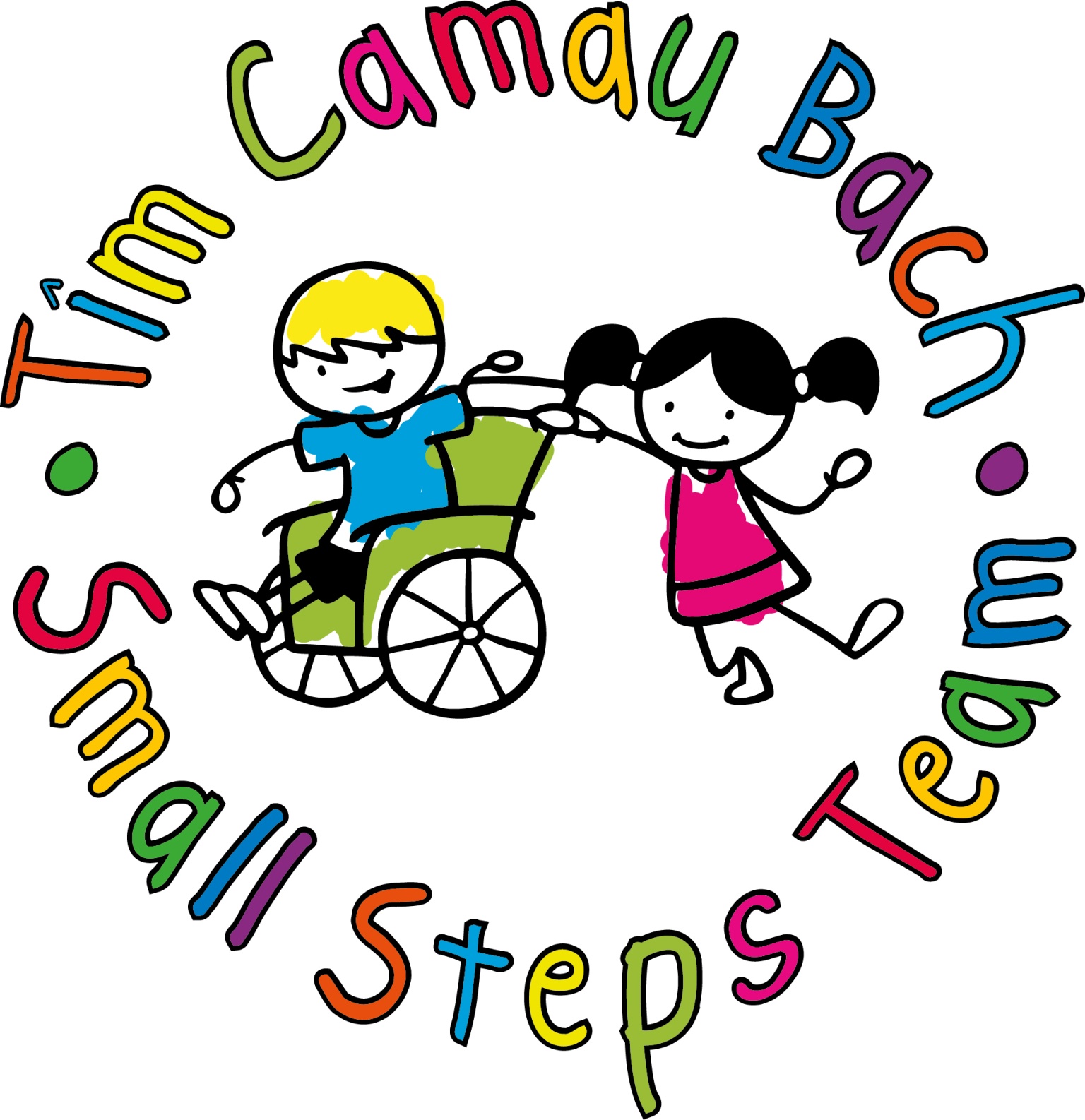 Before making a referral to the Disability Referral Triage, please consider the following definition of a Disability under Families First guidance:Within the Families First Programme we are using the United Nations Convention on the Rights of Persons with Disability (2009) which defines persons with disabilities as:    “…those who have long-term physical, mental, intellectual or sensory impairments which in interaction with various barriers may hinder their full and effective participation in society on an equal basis with others”Child/Young Person’s DetailsPerson ReferringHas a JAFF already been completed?		YES / NO If they answer is yes, please ensure this is sent with the referral. Please email this referral form or send to:DisabilityReferrals@carmarthenshire.gov.ukOrKelly WittsFamily Support CoordinatorTîm Camau BachSt Anne’s BuildingParc Dewi SantJobs Well RoadCarmarthenSA31 3HB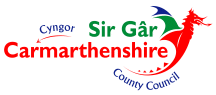 Teuluoedd Yn Gyntaf  TÎM CAMAU BACH Ffurflen Atgyfeirio Cyn gwneud atgyfeiriad i'r broses Brysbennu ar gyfer Atgyfeiriad Anabledd, ystyriwch y diffiniad canlynol o'r term Anabledd yn ôl canllawiau Teuluoedd yn Gyntaf:Yn y Rhaglen Teuluoedd yn Gyntaf rydym yn defnyddio Confensiwn y Cenhedloedd Unedig ar Hawliau Pobl ag Anableddau (2009) sy’n rhoi’r diffiniad hwn o bobl ag anableddau:    “…rhai sydd â namau ar y synhwyrau neu namau corfforol, meddyliol neu ddeallusol hirdymor a allai, wrth ryngweithio ag amryw rwystrau, eu llesteirio rhag cyfranogi’n llawn ac effeithiol mewn cymdeithas yn gyfartal ag eraill”Manylion y Plentyn/Person IfancY sawl sy'n atgyfeirioA oes Fframwaith Asesu'r Teulu ar y Cyd eisoes wedi cael ei gwblhau?		Oes / Nac Oes Os oes, sicrhewch ei fod yn cael ei anfon ynghyd â'r atgyfeiriad. Anfonwch y ffurflen atgyfeirio hon at:DisabilityReferrals@sirgar.gov.ukNeu atKelly WittsCydgysylltydd Cymorth i DeuluoeddTîm Camau BachAdeilad y Santes AnnParc Dewi SantHeol Ffynnon JobCaerfyrddinSA31 3HBDate of ReferralName of Child/Young PersonDate of Birth/EDD:Date of Birth/EDD:Main address including post codeHome NumberMobile NumberEmailDo you have transport?Parents/CarersNameNameRelationshipRelationshipDOBDOBEmployment StatusSiblings NameNameDOBDOBSchoolSchoolSchoolOther ProfessionalsOther ProfessionalsGP / SurgeryMidwife Health VisitorSchool Health NurseSocial WorkerChildcare / SchoolOthers (please state)NameAddressContact phone noEmail addressJob Title / RoleAgencyKnown DisabilityIf yes, please state known condition:YES / NO		DIAGNOSED / UNDIAGNOSEDWhat are the main impacts of the disability? e.g sleep, sensory issues, behaviour, continence, etc.What previous support has been received?e.g. Flying Start / SALT / OTWhat specific support would be of benefit?Home BasedPre-SchoolContinence / Sleep ClinicChild Support Group Parenting Support GroupOther: (Please specify)What would be the desired outcome following support?Dyddiad yr atgyfeiriadEnw'r plentyn / person ifancDyddiad Geni /Dyddiad Geni Disgwyliedig:Dyddiad Geni /Dyddiad Geni Disgwyliedig:Prif gyfeiriad gan gynnwys côd postRhif ffôn y cartrefRhif ffôn symudolE-bostA oes trafnidiaeth gennych? Rhieni / gofalwyrEnwEnwPerthynasPerthynasDyddiad geniDyddiad geniStatws cyflogedigBrodyr a chwiorydd EnwEnwDyddiad geniDyddiad geniYsgolYsgolYsgolGweithwyr Proffesiynol EraillGweithwyr Proffesiynol EraillMeddyg / MeddygfaBydwraig Ymwelydd IechydNyrs Iechyd yr YsgolGweithiwr CymdeithasolLleoliad Gofal Plant/YsgolEraill (nodwch)EnwCyfeiriadRhif ffôn cyswlltCyfeiriad e-bostTeitl/rôl y swyddAsiantaethAnabledd HysbysOs felly, nodwch y cyflwr hysbys:Oes / Nac Oes		WEDI CAEL DIAGNOSIS / HEB GAEL DIAGNOSISBeth yw prif effeithiau'r anabledd? e.e. cwsg, problemau synhwyraidd, ymddygiad, ymataliaeth, ac atiPa gymorth a gafwyd yn y gorffennol?e.e. Dechrau'n Deg / Therapydd Iaith a Lleferydd / Therapi GalwedigaetholPa gymorth penodol fyddai'n fuddiol?Cymorth yn y cartrefCymorth cyn-ysgolClinig cysgu / ymataliaethGrŵp Cynnal Plant Grŵp Cymorth RhiantaArall: (Rhowch fanylion)Beth fyddai’r canlyniadau a ddymunir o ganlyniad i gael cymorth?